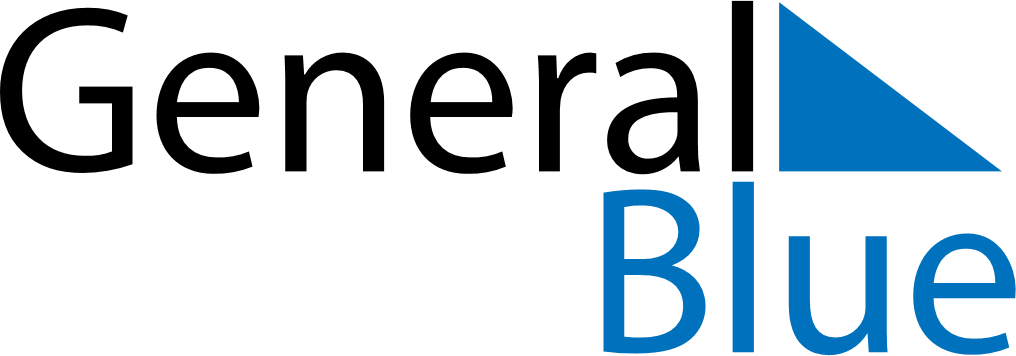 June 2024June 2024June 2024June 2024June 2024June 2024June 2024Rumphi, MalawiRumphi, MalawiRumphi, MalawiRumphi, MalawiRumphi, MalawiRumphi, MalawiRumphi, MalawiSundayMondayMondayTuesdayWednesdayThursdayFridaySaturday1Sunrise: 5:56 AMSunset: 5:27 PMDaylight: 11 hours and 31 minutes.23345678Sunrise: 5:57 AMSunset: 5:28 PMDaylight: 11 hours and 30 minutes.Sunrise: 5:57 AMSunset: 5:28 PMDaylight: 11 hours and 30 minutes.Sunrise: 5:57 AMSunset: 5:28 PMDaylight: 11 hours and 30 minutes.Sunrise: 5:57 AMSunset: 5:28 PMDaylight: 11 hours and 30 minutes.Sunrise: 5:57 AMSunset: 5:28 PMDaylight: 11 hours and 30 minutes.Sunrise: 5:58 AMSunset: 5:28 PMDaylight: 11 hours and 30 minutes.Sunrise: 5:58 AMSunset: 5:28 PMDaylight: 11 hours and 29 minutes.Sunrise: 5:58 AMSunset: 5:28 PMDaylight: 11 hours and 29 minutes.910101112131415Sunrise: 5:59 AMSunset: 5:28 PMDaylight: 11 hours and 29 minutes.Sunrise: 5:59 AMSunset: 5:28 PMDaylight: 11 hours and 29 minutes.Sunrise: 5:59 AMSunset: 5:28 PMDaylight: 11 hours and 29 minutes.Sunrise: 5:59 AMSunset: 5:28 PMDaylight: 11 hours and 29 minutes.Sunrise: 5:59 AMSunset: 5:29 PMDaylight: 11 hours and 29 minutes.Sunrise: 6:00 AMSunset: 5:29 PMDaylight: 11 hours and 29 minutes.Sunrise: 6:00 AMSunset: 5:29 PMDaylight: 11 hours and 28 minutes.Sunrise: 6:00 AMSunset: 5:29 PMDaylight: 11 hours and 28 minutes.1617171819202122Sunrise: 6:00 AMSunset: 5:29 PMDaylight: 11 hours and 28 minutes.Sunrise: 6:01 AMSunset: 5:29 PMDaylight: 11 hours and 28 minutes.Sunrise: 6:01 AMSunset: 5:29 PMDaylight: 11 hours and 28 minutes.Sunrise: 6:01 AMSunset: 5:30 PMDaylight: 11 hours and 28 minutes.Sunrise: 6:01 AMSunset: 5:30 PMDaylight: 11 hours and 28 minutes.Sunrise: 6:01 AMSunset: 5:30 PMDaylight: 11 hours and 28 minutes.Sunrise: 6:02 AMSunset: 5:30 PMDaylight: 11 hours and 28 minutes.Sunrise: 6:02 AMSunset: 5:30 PMDaylight: 11 hours and 28 minutes.2324242526272829Sunrise: 6:02 AMSunset: 5:31 PMDaylight: 11 hours and 28 minutes.Sunrise: 6:02 AMSunset: 5:31 PMDaylight: 11 hours and 28 minutes.Sunrise: 6:02 AMSunset: 5:31 PMDaylight: 11 hours and 28 minutes.Sunrise: 6:02 AMSunset: 5:31 PMDaylight: 11 hours and 28 minutes.Sunrise: 6:03 AMSunset: 5:31 PMDaylight: 11 hours and 28 minutes.Sunrise: 6:03 AMSunset: 5:32 PMDaylight: 11 hours and 28 minutes.Sunrise: 6:03 AMSunset: 5:32 PMDaylight: 11 hours and 28 minutes.Sunrise: 6:03 AMSunset: 5:32 PMDaylight: 11 hours and 29 minutes.30Sunrise: 6:03 AMSunset: 5:32 PMDaylight: 11 hours and 29 minutes.